FULTON LEADERSHIP UNIVERSITY 2023-24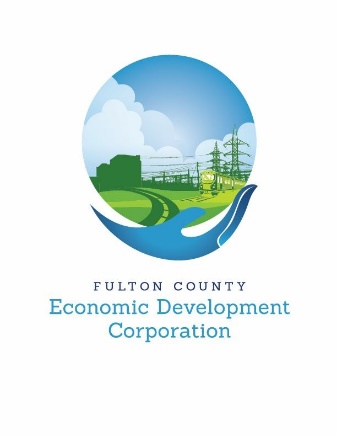 APPLICATION FORMAPPLICANT NAME: ________________________________________________EMPLOYER: ______________________________________________________TITLE: ____________________________ EMAIL: ________________________BUSINESS PHONE: ____________________ CELL: _____________________SPONSOR NAME: _______________________________ SPONSOR TITLE: ______________________SPONSOR EMAIL: _______________________________ SPONSOR PHONE: _____________________PROFESSIONAL EXPERIENCE:EDUCATIONAL EXPERIENCE:WHY ARE YOU INTERESTED IN THE COURSE: ____________________________________________________________________________________________________________________________________________________________________________________________________________________________________________________________________________________________________________________________________________________________________________________________________________You may attach a resume or provide additional information to help us understand why you would be a good Candidate for Fulton Leadership University.ON PAGE 2 OF THIS APPLICATION ARE THE STUDENT REQUIREMENTS.  PLEASE ACKNOWLEDGE THAT YOU HAVE READ THE INFORMATION AND CAN MEET THE REQUIREMENTS._____ YES, I CAN MEET THE FULTON LEADERSHIP REQUIREMENTS_____ YES, I HAVE READ THE REQUIREMENTS, BUT I NEED THE FOLLOWING CONSIDERATION:           _______________________________________________________________________________           ______________________________________________________________________________________________________________________________			SIGNATUREFulton Leadership University 2023-24Student RequirementsFulton Leadership University will challenge you mentally and also with your time.  Before applying and accepting an opportunity to study in this program, please make sure that you can meet the student requirements listed below.Attend all scheduled sessions between September 2023 and May 2024.  Full day sessions will generally be scheduled on the 3rd Tuesday of each month.Complete all homework as assigned.  We expect up to 8 hours of work in between the full day sessions.Read 2 Leadership books: 5 Levels of Leadership, by John Maxwell; Quiet Voice Fearless Leader by Terrance Lee.  The books will be provided.Communicate effectively with your organization, your Mentor, and the Course Administrator regarding course assignments, additional meetings, and changes in the schedule.Participate in classroom activities and with teams as necessary.Complete a Capstone Project.  This will include the identification of an opportunity, challenge, or problem within your organization.  The Student will work with their Mentor to lead the implementation of a solution.   The Capstone will begin in January and end in May with a student presentation.Payment. This robust leadership development offering costs $1,000 per student. Please provide payment to FCEDC, 9460 County Road 14, Wauseon, Ohio 43567. You will be invoiced upon acceptance.EMPLOYERPOSITIONDATESINSTITUTIONDEGREE/CERTIFICATE/COURSEYEAR